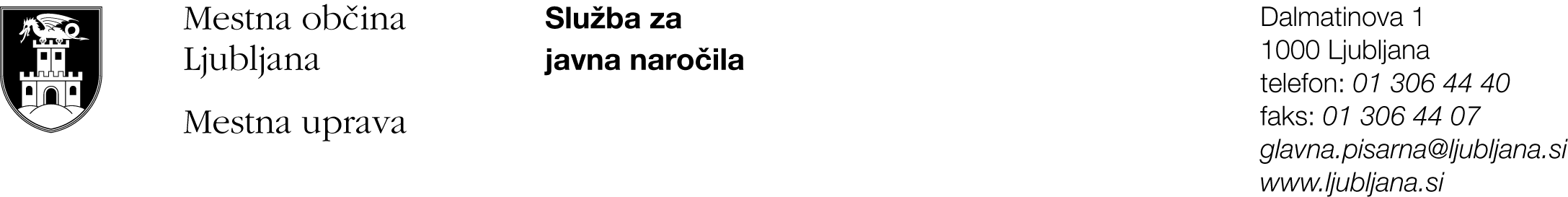 Številka: 430-814/2015-Oznaka JN: 7560-15-210078Datum:POVABILO K PREDLOŽITVI PONUDBEVabimo vas, da nam predložite ponudbo za izvedbo javnega naročila» NAJEM DOLGOROČNEGA KREDITA«Pripravila:Sabina Gregorinčič     Tadeja Möderndorfer           Vodja službeI. NAVODILO ZA IZDELAVO PONUDBE IN DRUGE INFORMACIJE1. NaročnikMestna občina Ljubljana, Mestni trg 1, 1000 Ljubljana.2. PonudnikNa javni razpis se lahko prijavijo pravne in/ali fizične osebe, ki izpolnjujejo pogoje za priznanje sposobnosti navedene v nadaljevanju te razpisne dokumentacije.Ponudbo lahko predloži tudi skupina ponudnikov (skupna ponudba). Ne glede na predložitev skupne ponudbe ponudniki odgovarjajo naročniku neomejeno solidarno. Skupna ponudba mora biti pripravljena v skladu z navodili iz te razpisne dokumentacije.3. Pravna podlagaJavno naročilo se bo izvedlo v skladu z veljavno zakonodajo, ki ureja področje javnih naročil, javnih financ in področje, ki je predmet javnega naročila.Za oddajo tega naročila se v skladu s 25. členom Zakona o javnem naročanju (Ur. l. RS, št. 128/06, 16/08, 19/10 18/11, 43/12 Odl.US: U-I-211/11-26, 90/12 in 12/13 – UPB-5, v nadaljevanju: ZJN-2) izvede odprti postopek.4. Pojasnila in spremembe razpisne dokumentacijeMorebitne spremembe in pojasnila razpisne dokumentacije bodo objavljena na portalu javnih naročil. Pojasnila bodo objavljena najpozneje šest (6) dni pred dnevom za oddajo ponudb pod pogojem, da je bil zahtevek za pojasnilo prejet preko portala javnih naročil vsaj dva delovna dneva prej. Pojasnila in spremembe so sestavni del razpisne dokumentacije in jih je treba upoštevati pri pripravi ponudbe.Dodatna pojasnila v zvezi z razpisno dokumentacijo zahtevajte preko Portala javnih naročil RS najkasneje do vključno 10.9.2015 do 12.00. 5. Izbira ponudnikov, sklenitev pogodb Naročnik bo izbral ponudnike za najem dolgoročnega kredita na podlagi vnaprej določenih pogojev in merila – najnižja efektivna obrestna mera.Naročnik bo na podlagi merila – najnižja efektivna obrestna mera, izbral toliko ponudb, da bo pridobil 8.000.000,00 EUR dolgoročnega kredita. Če  najugodnejša ponudba vsebuje nižji znesek kredita od razpisane višine kredita, bo za ostali znesek do razpisane višine kredita izbran drugi po zaporedju najugodnejši ponudnik po merilu najnižja efektivna obrestna mera do razpisanih 8.000.000,00 EUR kredita.V primeru, da bo naročnik prejel več ponudb z enako efektivno obrestno mero, bo naročnik izbral ponudnika z daljšo ročnostjo kredita. Naročnik bo z izbranimi ponudniki sklenil pogodbe za obdobje ponujene ročnosti s strani posameznega ponudnika.6. Ponudbena dokumentacijaPonudbena dokumentacija mora vsebovati ustrezno izpolnjene obrazce in druge listine zahtevane v razpisni dokumentaciji v vrstnem redu kot so navedeni:7. Rok veljavnosti ponudbePonudba mora biti veljavna najmanj 60 dni od odpiranja ponudb.8. Jezik, valutaPonudbe morajo biti napisane v slovenskem jeziku in vrednosti izkazane v eurih.9. Priprava ponudbene dokumentacijePonudbena dokumentacija mora vsebovati ustrezno izpolnjene obrazce in druge listine, zahtevane v razpisni dokumentaciji. Za izpolnjenimi obrazci morajo biti priložene zahtevane priloge v vrstnem redu kot so le-te zahtevane.Ponudbena dokumentacija mora biti natipkana ali napisana z neizbrisljivo pisavo. Popravljene napake morajo biti označene z inicialkami osebe, ki podpisuje ponudbo, žigom in datumom popravka.Vsi dokumenti, ki sestavljajo ponudbo, morajo biti zvezani tako, da posameznih listov oziroma prilog ni možno naknadno vložiti, odstraniti ali zamenjati brez vidne poškodbe listov.10. StroškiPonudnik nosi vse stroške povezane s pripravo in predložitvijo ponudbe.11. Variantne ponudbeVariantne ponudbe niso dovoljene.12. Skupna ponudbaPri javnem naročilu je dovoljena skupna ponudba več pogodbenih partnerjev. V takem primeru bo naročnik zahteval, da skupina gospodarskih subjektov predloži pravni akt o skupni izvedbi naročila. V pravnem aktu mora biti navedeno, kdo so partnerji v skupni ponudbi, kdo je vodilni partner. Opredeljene morajo biti  druge morebitne pravice in obveznosti med partnerji v skupni ponudbi. Pravni akt o skupni izvedbi naročila mora biti datiran, žigosan in podpisan s strani vseh partnerjev v skupni ponudbi.Ponudniki v skupni ponudbi predložijo ponudbeno dokumentacijo, kot je zahtevana v prilogi 8.Ponudnik, ki nastopa v več kot eni prijavi, ne glede na to, ali nastopa samostojno ali kot partner v skupni prijavi, lahko za isto naročilo nastopa samo v eni ponudbi, sicer se izločijo vse ponudbe v katerih nastopa. 13. Predložitev ponudb, mesto in rok oddaje ponudbPonudniki morajo oddati svoje ponudbe v zaprti ovojnici/zaprtih ovojnicah. Na ovojnici/ovojnicah mora biti zapisano »NE ODPIRAJ - PONUDBA JN 7560-15-210078 NAJEM DOLGOROČNEGA KREDITA«. Ponudnik lahko na ovojnico/ovojnice prilepi obrazec »OZNAČBA PONUDBE« (priloga A).Za napačno označene ponudbe naročnik ne prevzema odgovornosti v primeru založitve. Naročnik mora ponudbe prejeti osebno ali po pošti najkasneje do 21. 9. 2015 do 10.00 ure na naslov: Mestna občina Ljubljana, Služba za javna naročila, Dalmatinova 1/II. nadstropje, 1000 Ljubljana.Osebno se lahko ponudbe odda vsak delavnik od 8:00 do 14:00 ure.14. Umik, sprememba ali dopolnitev ponudbePonudniki lahko umaknejo, spremenijo ali dopolnijo ponudbe s pisnim obvestilom, ki mora na naslov naročnika, naveden v prejšnji točki, prispeti do zaključka roka za oddajo ponudb. Na ovojnici/ovojnicah mora biti zapisano »»NE ODPIRAJ - PONUDBA JN 7560-15-210078 NAJEM DOLGOROČNEGA KREDITA«. – z oznako UMIK / SPREMEMBA / DOPOLNITEV«, glede na to ali gre za umik, spremembo ali dopolnitev že oddane ponudbe. V primeru umika ponudbe po poteku roka za oddajo ponudb bo naročnik ravnal v skladu s 1. odstavkom 74. a člena ZJN-2.15. Način, mesto in rok odpiranja ponudbJavno odpiranje ponudb bo 21.9. 2015 ob 14.00 uri v prostorih Mestne uprave Mestne občine Ljubljana, Služba za javna naročila, Dalmatinova 1/II. nadstropje, Ljubljana. Predstavniki ponudnikov, ki želijo sodelovati pri javnem odpiranju ponudb, morajo imeti pisna pooblastila za zastopanje. Pooblastila ne potrebujejo predstavniki ponudnikov, ki so registrirani za zastopanje. Nepooblaščeni predstavniki ponudnikov ne morejo opravljati dejanj, ki pomenijo zastopanje pravne osebe.Nepravočasno prispela ponudba se neodprta vrne ponudniku po končanem postopku odpiranja ponudb.16. Obveščanje ponudnikovPo javnem odpiranju ponudb bo kontaktna oseba naročnika vsa obvestila in druge informacije o javnem naročilu praviloma pošiljala po e-pošti kontaktni osebi ponudnika, navedeni v prijavi.17. Pregled in presoja ponudbPri pregledu ponudb se presojajo le tiste listine in navedbe, ki so zahtevane v razpisni dokumentaciji. Glede predloženih listin in navedb (izjav) se od ponudnika lahko zahteva pojasnila ali dodatna (stvarna) dokazila o izpolnjevanju posameznih zahtev in pogojev iz razpisne dokumentacije. Popravki formalnih nepopolnosti in računskih napak v ponudbi so dopustni le v okviru meja, določenih z zakonom.Ponudbo se izloči, če ponudnik v roku, ki ga določi naročnik, ne predloži zahtevanih pojasnil ali stvarnih dokazil ali če ne dopolni formalno nepopolne ponudbe.Ponudbo se izloči, če ponudnik ne izpolnjuje pogojev za priznanje sposobnosti ali zahtev iz razpisne dokumentacije.Ponudbo se izloči kot neprimerno in zavajajočo, če se izkaže, da je ponudnik samovoljno spremenil naročnikovo specifikacijo naročila.Ponudbo se izloči, če se izkaže, da vsebuje zavajajoče ali neresnične navedbe in se o tem, skladno z zakonom, obvesti Državno revizijsko komisijo.18. Ustavitev postopka, zavrnitev vseh ponudb, odstop od izvedbe javnega naročilaNaročnik lahko postopek javnega naročila ustavi, zavrne vse ponudbe ali odstopi od izvedbe javnega naročila v skladu z veljavno zakonodajo na področju javnega naročanja.19. Način vložitve revizijskega zahtevkaNa podlagi Zakona o pravnem varstvu v postopkih javnega naročanja (Uradni list RS, št. 43/11 in 60/11-ZTP-D v nadaljevanju: ZPVPJN) lahko zahtevek za revizijo vloži vsaka oseba, ki ima ali je imela interes za dodelitev naročila in ji je ali bi ji lahko z domnevno kršitvijo nastala škoda oziroma je zagovornik javnega interesa. Zahtevek za revizijo se vloži pisno ali ustno na zapisnik pri naročniku.V skladu z ZPVPJN se lahko zahtevek za revizijo vloži v vseh stopnjah postopka oddaje javnega naročila in zoper vsako ravnanje naročnika, razen če zakon, ki ureja oddajo javnih naročil ali ZPVPJN ne določa drugače. Če se zahtevek za revizijo nanaša na vsebino objave, povabilo k oddaji ponudbe ali razpisno     dokumentacijo v odprtem postopku, je dolžan vlagatelj ob vložitvi zahtevka za revizijo vplačati takso v višini 3.500,00 EUR  na transakcijski račun št. SI56 0110 0100 0358 802, sklic 11 16110-7111290-XXXXXXLL (prvih šest številk je zaporedna številka objave na enotnem informacijskem portalu javnih naročil, ki jo ponudnik vpiše sam, zadnji dve številki pa pomenita oznako leta). Zahtevek za revizijo mora biti sestavljen v skladu z določili 15. člena ZPVPJN, vloži se pisno neposredno pri naročniku, po pošti priporočeno ali priporočeno s povratnico. Vlagatelj mora zahtevku za revizijo priložiti potrdilo o plačilu takse. Zahtevek za revizijo se vloži v roku iz 25. člena ZPVPJN.20. Ponudbeni pogoji in pogodbaSplošni pogojiVrsta kredita: 		dolgoročno posojilo – financiranje investicijVišina financiranja:		do 8.000.000 Valuta financiranja:		EUR Namen:	Ročnost:		            minimalno 15 do  20 let od začetka odplačila anuitet - 1.1.2016 Obdobje črpanja:		od podpisa pogodbe do 31.12.2015Obrestna mera:		6-mesečni EURIBORNačin odplačevanja glavnice:	mesečno zadnji dan v mesecuNačin odplačevanja obresti:		mesečno ali kvartalno zadnji dan v obdobjuPredčasno vračilo posojila:		brez stroškov in po največ 30 dnevni predhodni najaviZavarovanje kredita:		menica /meniceVeljavnost ponudbe:		najmanj 60 dni od odpiranja ponudb Predvideni stroški vodenja kredita:	  brez stroškovStroški odobritve posojila:		  najnižji možni                Poleg zgoraj navedenih elementov v ponudbah opredelite tudi:navedite vse ostale stroške, ki bi lahko nastali v zvezi z navedenim financiranjem(tako  imenovani »out - of  - pocket« stroški), predložite osnutek kreditne pogodbe in amortizacijski načrt.Posebni pogojiPonudnik lahko ponudi celotno razpisano višino dolgoročnega kredita ali pa del razpisane višine kredita, vendar ne manj kot 1.000.000,00 EUR.Ponudbena cenaPonudbena cena mora vsebovati stroške obresti za celotno obdobje najema kredita, stroške odobritve kredita, in  morebitne druge stroške, kot je to navedeno v PROLOGI 5 (obrazec ponudba).PogodbaPonudnik mora v svoji ponudbi predložiti svoj vzorec pogodbe. Vsebina pogodbe ne sme biti v nasprotju z zahtevami naročnika iz te razpisne dokumentacije in mora obvezno vsebovati protikorupcijsko klavzulo. Naročnik lahko za razpisano višino dolgoročnega kredita sklene več pogodb z več ponudniki, skladno s postavljenim merilom najnižja efektivna obrestna mera in sicer, do razpisane višine kredita.Naročnik lahko sprejme ponudbo in podpiše pogodbo pod enakimi pogoji tudi za nižji znesek od ponujenega s strani naročnika, kar ponudniki zagotovijo s podpisom izjave 2/A.II. OPIS PREDMETA JAVNEGA NAROČILAMestna občina Ljubljana namerava v skladu z Odlokom o proračunu MOL za leto 2015 (Ur.l. RS, št. 22/15) najeti dolgoročno posojilo v višini 8.000.000 EUR.Posojilo bo namenjeno financiranju investicij.V skladu z Zakonom o javnih financah bo Mestna občina Ljubljana za navedeno dolgoročno posojilo pridobila predhodno soglasje Ministrstva za finance k zadolževanju.III. POGOJI ZA UGOTAVLJANJE SPOSOBNOSTI IN NAVODILA O NAČINU DOKAZOVANJA SPOSOBNOSTI PONUDNIKAIV. MERILOMerilo za izbiro je  NAJNIŽJA EFEKTIVNA OBRESTNA MERA. Če najugodnejša ponudba vsebuje nižji ponujeni znesek kredita od razpisanega, bo za ostali znesek do razpisane višine kredita izbran drugi po zaporedju najugodnejši ponudnik po merilu efektivna obrestna mera in na enak način naprej do višine 8.000.000,00 EUR.Efektivna obrestna mera mora biti navedena 3 decimalke natančno.V primeru, da imata dva ponudnika enako efektivno obrestno mero, bo naročnik izbral tistega, ki ponuja daljšo ročnost dolgoročnega kredita. Dodatno merilo »ročnost« se uporabi izjemoma v kolikor pride do zgoraj navedene situacije.VI. PRILOGE RAZPISNE DOKUMENTACIJEOznačba ponudbe (priloga A)PONUDBENA DOKUMENTACIJAPRILOGA 1PRIJAVNI OBRAZECDatum:					Žig:					Podpis:PRILOGA 2IZJAVAV zvezi z javnim naročilom JN 7560-15-210078 NAJEM DOLGOROČNEGA KREDITA«« izjavljamo pod materialno in kazensko odgovornostjo:da se s to razpisno dokumentacijo in vzorcem pogodbe v celoti strinjamo in ju kot taka sprejemamo;da nismo bili obsojeni zaradi kaznivih dejanj opredeljenih v prvem odstavku 42. člena ZJN-2;da nismo uvrščeni v evidenco ponudnikov z negativnimi referencami iz  člena ZJN-2;da nismo v postopku prisilne poravnave oziroma zoper nas ni bil podan predlog za začetek postopka prisilne poravnave o katerem sodišče še ni odločilo;da nismo  v stečajnem postopku oziroma zoper nas ni bil podan predlog za začetek stečajnega postopka o katerem sodišče še ni odločilo;da nismo v postopku prisilnega prenehanja, oziroma zoper nas ni bil podan predlog za začetek prisilnega prenehanja o katerem sodišče še ni odločilo. da z našimi posli iz drugih razlogov ne upravlja sodišče oziroma da nismo opustili poslovne dejavnosti oziroma da nismo v katerem koli podobnem položaju;da nismo nikoli storili velike strokovne napake oziroma nismo huje kršili poklicnih pravil da nismo nikoli pri dajanju informacij, zahtevanih v skladu z določbami 41. do 49. člena veljavnega Zakona o javnem naročanju, v tem ali predhodnih postopkih, namerno podali zavajajoče razlage ali teh informacij nismo zagotovili;da smo registrirani za dejavnost, ki je predmet javnega naročila;da za te posle ne sodelujemo v nobeni drugi prijavi ne kot samostojni kandidat ne kot partner v skupnem poslu – strinjamo se s sankcijo, da ponudnik, ki nastopa v več kot eni ponudbi, ne glede na to, ali nastopa samostojno ali kot partner, diskvalificira vse ponudbe, v katerih nastopa;da prevzemamo osebno odgovornost, da smo dali resnične podatke in verodostojne dokumente, hkrati pa pooblaščamo naročnika Mestno občino Ljubljana, da skladno s prvim odstavkom 77. člena ZJN-2 preveri obstoj in vsebino podatkov iz ponudbe;da funkcionarji, ki pri Mestni občini Ljubljana opravljajo funkcijo ali njihovi družinski člani niso udeleženi pri ponudniku, kot poslovodje, člani poslovodstva ali zakoniti zastopniki, niti niso neposredno ali preko drugih pravnih oseb v več kot 5 % deležu udeleženi pri ustanoviteljskih pravicah, upravljanju ali kapitalu;da s to izjavo prevzemamo vse posledice, ki iz nje izhajajo.V kolikor ponudnik ne bo izpolnjeval zgoraj navedenih pogojev bo njegova ponudba kot nepopolna izločena iz nadaljnjega ocenjevanja.Datum:					Žig:					Podpis:PRILOGA 2AIZJAVAV zvezi z javnim naročilom »JN 7560-15-210078 - NAJEM DOLGOROČNEGA KREDITA« izjavljamo pod materialno in kazensko odgovornostjo:IZJAVA O ZAGOTAVLJANJU ENAKIH POGOJEVIzjavljamo, da zagotavljamo enake pogoje kot so navedeni v prilogi 5. (ponudba) tudi za nižji znesek kredita kot je ponujen v prilogi 5. (ponudba) .V ___________________, dne ____________Podpis…………………….                                 Žig…………..PRILOGA 3IZJAVA PRAVNE OSEBEV zvezi z javnim naročilom »JN 7560-15-2100780 NAJEM DOLGOROČNEGA KREDITA«, ki je bilo objavljeno na Portalu javnih naročil RS št. …………….. z dne …………………, izjavljamo, da nismo bili pravnomočno obsojeni za kazniva dejanja iz  1. odstavka 42. člena ZJN-2, in sicer:sprejemanje podkupnine pri volitvah (157. člen KZ-1),  goljufija (211. člen KZ-1),  protipravno omejevanje konkurence (225. člen KZ-1),  povzročitev stečaja z goljufijo ali nevestnim poslovanjem (226. člen KZ-1),  oškodovanje upnikov (227. člen KZ-1),  poslovna goljufija (228. člen KZ-1),  goljufija na škodo Evropske unije (229. člen KZ-1),  preslepitev pri pridobitvi in uporabi posojila ali ugodnosti (230. člen KZ-1),  preslepitev pri poslovanju z vrednostnimi papirji (231. člen KZ-1),  preslepitev kupcev (232. člen KZ-1),  neupravičena uporaba tuje oznake ali modela (233. člen KZ-1),  neupravičena uporaba tujega izuma ali topografije (234. člen KZ-1),  ponareditev ali uničenje poslovnih listin (235. člen KZ-1),  izdaja in neupravičena pridobitev poslovne skrivnosti (236. člen KZ-1),  zloraba informacijskega sistema (237. člen KZ-1),  zloraba notranje informacije (238. člen KZ-1),  zloraba trga finančnih instrumentov (239. člen KZ-1),  zloraba položaja ali zaupanja pri gospodarski dejavnosti (240. člen KZ-1),  nedovoljeno sprejemanje daril (241. člen KZ-1),  nedovoljeno dajanje daril (242. člen KZ-1),  ponarejanje denarja (243. člen KZ-1),  ponarejanje in uporaba ponarejenih vrednotnic ali vrednostnih papirjev (244. člen KZ-1),  pranje denarja (245. člen KZ-1),  zloraba negotovinskega plačilnega sredstva (246. člen KZ-1),  uporaba ponarejenega negotovinskega plačilnega sredstva (247. člen KZ-1),  izdelava, pridobitev in odtujitev pripomočkov za ponarejanje (248. člen KZ-1),  davčna zatajitev (249. člen KZ-1),  tihotapstvo (250. člen KZ-1),  izdaja tajnih podatkov (260. člen KZ-1),  jemanje podkupnine (261. člen KZ-1),  dajanje podkupnine (262. člen KZ-1),  sprejemanje koristi za nezakonito posredovanje (263. člen KZ-1),  dajanje daril za nezakonito posredovanje (264. člen KZ-1) in  hudodelsko združevanje (294. člen KZ-1). Izjavo dajemo pod materialno in kazensko odgovornostjo.Hkrati s to izjavo pooblaščamo naročnika Mestno občino Ljubljana, da v primeru utemeljenega dvoma o osnovni sposobnosti pridobi vse informacije pri pristojnem organu.(Podatki so zahtevani na obrazcu ministrstva, pristojnega za pravosodje, s katerim naročnik pridobi potrdila iz kazenske evidence pravnih oseb).Datum:					Žig:					Podpis:V primeru skupne ponudbe je potrebno izjavo priložiti za vsakega ponudnika posebej (izjava se fotokopira).PRILOGA 4IZJAVA ZAKONITEGA ZASTOPNIKA PRAVNE OSEBEV zvezi z javnim naročilom JN 7560-15-210078 - NAJEM DOLGOROČNEGA KREDITA«, ki je bilo objavljeno na Portalu javnih naročil RS št. …………….. z dne …………………, izjavljam, da nisem bil pravnomočno obsojen za kazniva dejanja iz 1. odstavka 42. člena ZJN-2, in sicer:sprejemanje podkupnine pri volitvah (157. člen KZ-1),  goljufija (211. člen KZ-1),  protipravno omejevanje konkurence (225. člen KZ-1),  povzročitev stečaja z goljufijo ali nevestnim poslovanjem (226. člen KZ-1),  oškodovanje upnikov (227. člen KZ-1),  poslovna goljufija (228. člen KZ-1),  goljufija na škodo Evropske unije (229. člen KZ-1),  preslepitev pri pridobitvi in uporabi posojila ali ugodnosti (230. člen KZ-1),  preslepitev pri poslovanju z vrednostnimi papirji (231. člen KZ-1),  preslepitev kupcev (232. člen KZ-1),  neupravičena uporaba tuje oznake ali modela (233. člen KZ-1),  neupravičena uporaba tujega izuma ali topografije (234. člen KZ-1),  ponareditev ali uničenje poslovnih listin (235. člen KZ-1),  izdaja in neupravičena pridobitev poslovne skrivnosti (236. člen KZ-1),  zloraba informacijskega sistema (237. člen KZ-1),  zloraba notranje informacije (238. člen KZ-1),  zloraba trga finančnih instrumentov (239. člen KZ-1),  zloraba položaja ali zaupanja pri gospodarski dejavnosti (240. člen KZ-1),  nedovoljeno sprejemanje daril (241. člen KZ-1),  nedovoljeno dajanje daril (242. člen KZ-1),  ponarejanje denarja (243. člen KZ-1),  ponarejanje in uporaba ponarejenih vrednotnic ali vrednostnih papirjev (244. člen KZ-1),  pranje denarja (245. člen KZ-1),  zloraba negotovinskega plačilnega sredstva (246. člen KZ-1),  uporaba ponarejenega negotovinskega plačilnega sredstva (247. člen KZ-1),  izdelava, pridobitev in odtujitev pripomočkov za ponarejanje (248. člen KZ-1),  davčna zatajitev (249. člen KZ-1),  tihotapstvo (250. člen KZ-1),  izdaja tajnih podatkov (260. člen KZ-1),  jemanje podkupnine (261. člen KZ-1),  dajanje podkupnine (262. člen KZ-1),  sprejemanje koristi za nezakonito posredovanje (263. člen KZ-1),  dajanje daril za nezakonito posredovanje (264. člen KZ-1) in  hudodelsko združevanje (294. člen KZ-1). Izjavo dajem pod materialno in kazensko odgovornostjo.Hkrati s to izjavo pooblaščamo naročnika Mestno občino Ljubljana, da v primeru utemeljenega dvoma o osnovni sposobnosti pridobi vse informacije pri pristojnem organu.(Podatki so zahtevani na obrazcu ministrstva, pristojnega za pravosodje, s katerim naročnik pridobi potrdila iz kazenske evidence pravnih oseb).Datum:					Žig:					Podpis:V kolikor ima ponudnik več zakonitih zastopnikov je potrebno izjavo priložiti za vsakega posebej (izjava se fotokopira).V primeru skupne ponudbe je potrebno izjavo priložiti za vsakega ponudnika posebej (izjava se fotokopira).PRILOGA 5PONUDBOOSNOVNI PODATKI O PONUJENEM KREDITUMERILOEFEKTIVNA OBRESTNA MERA (izražena v % tri decimalke natančno)                          ……………………………………………………ZAVAROVANJE KREDITAKredit zavaruje naročnik z menico z menično izjavo in pooblastilom za vnovčenje.VELJAVNOST PONUDBEPonudba velja najmanj 60 dni od datuma odpiranja ponudb.Datum:					Žig:					Podpis:PRILOGA 6SKUPNA PONUDBA(priložijo ponudniki v skupni ponudbi)seznam ponudnikov v skupni ponudbisporazum o medsebojnem sodelovanjuinnaslednja ponudbena dokumentacija:PRILOGA AOZNAČBA PONUDBEOZNAKA PONUDBE:»NE ODPIRAJ PONUDBA »JN 7560-15-210078 - NAJEM DOLGOROČNEGA KREDITA«Ta obrazec »OZNAČBA PONUDBE« izpolnite in nalepite na kuverto!Številka prilogeNaziv prilogeNavodila za izpolnjevanje obrazcevPRILOGA 1Prijavni obrazecPriložen obrazec ponudnik izpolni, podpiše in žigosa. V primeru skupne ponudbe obrazec izpolni, podpiše in žigosa vsak partner v skupni ponudbi. Obrazec se po potrebi lahko fotokopira.PRILOGA 2IzjavaPriložen obrazec ponudnik izpolni, podpiše in žigosa. Obrazec se po potrebi lahko fotokopira.PRILOGA 2AIzjavaPriložen obrazec ponudnik izpolni, podpiše in žigosa. PRILOGA 3Izjava pravne osebePriložen obrazec ponudnik izpolni, podpiše in žigosa. V primeru skupne ponudbe obrazec izpolni, podpiše in žigosa vsak partner v skupni ponudbi. Obrazec se po potrebi lahko fotokopira.PRILOGA 4Izjava zakonitega zastopnika pravne osebePriložen obrazec ponudnik izpolni, podpiše in žigosa za vsakega zakonitega zastopnika. V primeru skupne ponudbe obrazec izpolni, podpiše in žigosa za vsakega zakonitega zastopnika vsak partner v skupni ponudbi. Obrazec se po potrebi lahko fotokopira.PRILOGA 5PonudbaPriložen obrazec ponudnik izpolni, podpiše in žigosa. V primeru skupne ponudbe obrazec izpolni le vodilni partner. Ponudnik lahko samostojno ali v skupni ponudbi nastopa le v eni ponudbi, kot podizvajalec pa lahko nastopa v več ponudbah. Ponudniki pri izpolnjevanju navedenih obrazcev ne smejo posegati v vsebino obrazcev, kot jih je pripravil naročnik, ampak morajo izpolniti le prazna – neizpolnjena polja, ki se nanašajo na ponujeno ceno.PRILOGA 6Skupna ponudbaPonudnik izpolni vse obrazce, ki so zahtevani v prilogi 8.PRILOGA AOznačba ponudbePonudnik  označi ponudbo v obliki na priloženem vzorcuZa priznanje sposobnosti mora ponudnik izpolnjevati pogoje skladno z določbami ZJN-2 v členih od 42 do 45 in pogoje, ki so določeni v tej razpisni dokumentaciji. V primeru, da ponudnik nastopa v skupni ponudbi ali s podizvajalci, mora pogoje za priznanje sposobnosti, kjer je to v razpisni dokumentaciji določeno, izpolnjevati tudi vsak od partnerjev v primeru skupne ponudbe oziroma vsak izmed podizvajalcev, ki jih ponudnik v ponudbi navede. Ponudnik dokazuje izpolnjevanje posameznega pogoja z izjavo, ki je dana pod kazensko in materialno odgovornostjo oz. s kopijo ustreznih listin, kjer so le te izrecno zahtevane. Ponudniki, ki nimajo sedeža v Republiki Sloveniji predložijo dokazila o izpolnjevanju pogojev, s katerimi dokazujejo osnovno sposobnost, v skladu s predpisi države članice, v kateri imajo registrirano svojo dejavnost. Če država, v kateri ima ponudnik svoj sedež ne izdaja takšnih dokumentov, lahko ponudnik namesto pisnega dokazila predloži zapriseženo izjavo prič ali zapriseženo izjavo ponudnika, ki mora biti podana pred pravosodnim ali upravnim organom, notarjem poklicnih ali gospodarskih subjektov v državi, kjer ima ponudnik sedež.  Starost listin: listine morajo odražati aktualno oziroma dejansko stanje razen, kjer je izrecno zahtevana listina za določeno obdobje oz. listina določene starosti.Naročnik bo, v primeru dvoma v podano izjavo, kjer se le-ta zahteva, sam pridobil potrdila o podatkih, ki se nanašajo na priznanje sposobnosti in se vodijo v uradnih evidencah državnih organov, organov lokalnih skupnosti ali nosilcih javnih pooblastil oziroma bo pozval ponudnika, da v postavljenem roku izroči ustrezna potrdila, ki se nanašajo na podatke o priznanju sposobnosti in se ne vodijo v uradnih evidencah državnih organov, organov lokalnih skupnosti ali nosilcev javnih pooblastil. Če pozvani ponudnik v postavljenem roku naročniku ne bo izročil zahtevanih potrdil, bo naročnik njegovo ponudbo izločil.Kot to določata trinajsti in štirinajsti odstavek 71. člena ZJN-2 bo moral izbrani ponudnik na poziv naročnika, v postopku javnega naročila ali pri izvajanju javnega naročila, v roku osmih dni od prejema poziva, naročniku posredovati podatke o:svojih ustanoviteljih, družbenikih, delničarjih, komanditistih ali drugih lastnikih in podatke o lastniških deležih navedenih oseb;gospodarskih subjektih, za katere se glede na določbe zakona, ki ureja gospodarske družbe, šteje, da so z njimi povezane družbe.V skladu s šestim odstavkom 14. člena in 35. členom Zakona o integriteti in preprečevanju korupcije (Uradni list RS, št. 69/11-UPB2) bo moral izbrani ponudnik, pred sklenitvijo pogodbe z naročnikom, zaradi zagotovitve transparentnosti posla in preprečitve korupcijskih tveganj, izročiti izjavo oziroma podatke o udeležbi fizičnih in pravnih oseb v lastništvu ponudnika, vključno z udeležbo tihih družbenikov, ter gospodarskih subjektih, za katere se glede na določbe zakona, ki ureja gospodarske družbe šteje, da so povezane družbe s ponudnikom. Za fizične osebe izjava vsebuje ime in priimek, naslov prebivališča in delež lastništva. Če ponudnik predloži lažno izjavo oziroma poda neresnične podatke o navedenih dejstvih, ima to za posledico ničnost pogodbe.V osnutku RD so poleg pogojev, ki jih zahteva ZJN-2 navedeni še dodatni pogoji, ki se jih lahko uporablja pri javnem naročanju gradenj, vendar pa je potrebno pri določanju pogojev za naročanje gradenj, blaga in storitev upoštevati zahteve predmeta naročila in na osnovi le-teh smiselno določiti posamezne pogoje.Za priznanje sposobnosti mora ponudnik izpolnjevati pogoje skladno z določbami ZJN-2 v členih od 42 do 45 in pogoje, ki so določeni v tej razpisni dokumentaciji. V primeru, da ponudnik nastopa v skupni ponudbi ali s podizvajalci, mora pogoje za priznanje sposobnosti, kjer je to v razpisni dokumentaciji določeno, izpolnjevati tudi vsak od partnerjev v primeru skupne ponudbe oziroma vsak izmed podizvajalcev, ki jih ponudnik v ponudbi navede. Ponudnik dokazuje izpolnjevanje posameznega pogoja z izjavo, ki je dana pod kazensko in materialno odgovornostjo oz. s kopijo ustreznih listin, kjer so le te izrecno zahtevane. Ponudniki, ki nimajo sedeža v Republiki Sloveniji predložijo dokazila o izpolnjevanju pogojev, s katerimi dokazujejo osnovno sposobnost, v skladu s predpisi države članice, v kateri imajo registrirano svojo dejavnost. Če država, v kateri ima ponudnik svoj sedež ne izdaja takšnih dokumentov, lahko ponudnik namesto pisnega dokazila predloži zapriseženo izjavo prič ali zapriseženo izjavo ponudnika, ki mora biti podana pred pravosodnim ali upravnim organom, notarjem poklicnih ali gospodarskih subjektov v državi, kjer ima ponudnik sedež.  Starost listin: listine morajo odražati aktualno oziroma dejansko stanje razen, kjer je izrecno zahtevana listina za določeno obdobje oz. listina določene starosti.Naročnik bo, v primeru dvoma v podano izjavo, kjer se le-ta zahteva, sam pridobil potrdila o podatkih, ki se nanašajo na priznanje sposobnosti in se vodijo v uradnih evidencah državnih organov, organov lokalnih skupnosti ali nosilcih javnih pooblastil oziroma bo pozval ponudnika, da v postavljenem roku izroči ustrezna potrdila, ki se nanašajo na podatke o priznanju sposobnosti in se ne vodijo v uradnih evidencah državnih organov, organov lokalnih skupnosti ali nosilcev javnih pooblastil. Če pozvani ponudnik v postavljenem roku naročniku ne bo izročil zahtevanih potrdil, bo naročnik njegovo ponudbo izločil.Kot to določata trinajsti in štirinajsti odstavek 71. člena ZJN-2 bo moral izbrani ponudnik na poziv naročnika, v postopku javnega naročila ali pri izvajanju javnega naročila, v roku osmih dni od prejema poziva, naročniku posredovati podatke o:svojih ustanoviteljih, družbenikih, delničarjih, komanditistih ali drugih lastnikih in podatke o lastniških deležih navedenih oseb;gospodarskih subjektih, za katere se glede na določbe zakona, ki ureja gospodarske družbe, šteje, da so z njimi povezane družbe.V skladu s šestim odstavkom 14. člena in 35. členom Zakona o integriteti in preprečevanju korupcije (Uradni list RS, št. 69/11-UPB2) bo moral izbrani ponudnik, pred sklenitvijo pogodbe z naročnikom, zaradi zagotovitve transparentnosti posla in preprečitve korupcijskih tveganj, izročiti izjavo oziroma podatke o udeležbi fizičnih in pravnih oseb v lastništvu ponudnika, vključno z udeležbo tihih družbenikov, ter gospodarskih subjektih, za katere se glede na določbe zakona, ki ureja gospodarske družbe šteje, da so povezane družbe s ponudnikom. Za fizične osebe izjava vsebuje ime in priimek, naslov prebivališča in delež lastništva. Če ponudnik predloži lažno izjavo oziroma poda neresnične podatke o navedenih dejstvih, ima to za posledico ničnost pogodbe.V osnutku RD so poleg pogojev, ki jih zahteva ZJN-2 navedeni še dodatni pogoji, ki se jih lahko uporablja pri javnem naročanju gradenj, vendar pa je potrebno pri določanju pogojev za naročanje gradenj, blaga in storitev upoštevati zahteve predmeta naročila in na osnovi le-teh smiselno določiti posamezne pogoje.Ponudnik in vsak njegov zakoniti zastopnik, v kolikor gre za pravno osebo, ni bil pravnomočno obsojen zaradi kaznivih dejanj, določenih v prvem odstavku 42. člena ZJN-2 (v primeru skupne ponudbe mora pogoj izpolniti vsak izmed partnerjev).Naročnik si pridržuje pravico, da izjavo ponudnika preveri pri ministrstvu pristojnem za pravosodje.DOKAZILI:Izjava pravne osebe, dana pod kazensko in materialno odgovornostjo s pooblastilom (priloga 3) inIzjava zakonitega zastopnika pravne osebe, dana pod kazensko in materialno odgovornostjo s pooblastilom (priloga 4).Naročnik si pridržuje pravico, da izjavo ponudnika preveri.Ponudnik na dan, ko poteče rok za oddajo ponudb ne sme biti izločen iz postopkov oddaje javnih naročil zaradi uvrstitve v evidenco ponudnikov z negativnimi referencami iz  člena ZJN-2 (v primeru skupne ponudbe mora pogoj izpolniti vsak izmed partnerjev).DOKAZILO:Izjava ponudnika, dana pod kazensko in materialno odgovornostjo (priloga 2).Naročnik si pridržuje pravico, da izjavo ponudnika preveri.Ponudnik ne sme imeti na dan, ko je bila oddana ponudba, v skladu s predpisi države, v kateri ima sedež ali predpisi države naročnika, neplačanih zapadlih obveznosti v zvezi s plačili prispevkov za socialno varnost ali v zvezi s plačili davkov v vrednosti 50 eurov ali več. (v primeru skupne ponudbe mora pogoj izpolniti vsak izmed partnerjev, v primeru ponudbe s podizvajalci mora pogoj izpolniti vsak podizvajalec).DOKAZILO:Naročnik od pristojnega urada FURS pridobi sam.Ponudnik zagotavlja, da:ni v postopku prisilne poravnave ali zanj ni bil podan predlog za začetek postopka prisilne poravnave o katerem sodišče še ni odločilo;ni v stečajnem postopku ali zanj ni bil podan predlog za začetek stečajnega postopka o katerem sodišče še ni odločilo;ni v postopku prisilnega prenehanja, zanj ni bil podan predlog za začetek prisilnega prenehanja o katerem sodišče še ni odločilo; z njegovimi posli iz drugih razlogov ne upravlja sodišče;ni opustil poslovne dejavnosti oz. ni v katerem koli podobnem položaju.Naročnik si pridržuje pravico, da izjavo ponudnika preveri.(v primeru skupne ponudbe mora pogoj izpolniti vsak izmed partnerjev)DOKAZILO:Izjava ponudnika, dana pod kazensko in materialno odgovornostjo (priloga 2).Naročnik si pridržuje pravico, da izjavo ponudnika preveri.Ponudnik ni bil s pravnomočno sodbo v nobeni državi obsojen za prestopek v zvezi z njegovim poklicnim ravnanjem (v primeru skupne ponudbe mora pogoj izpolniti vsak izmed partnerjev).DOKAZILO:Izjava ponudnika, dana pod kazensko in materialno odgovornostjo (priloga 2).Naročnik si pridržuje pravico, da izjavo ponudnika preveri.Ponudnik ni nikoli storil velike strokovne napake oziroma ni huje kršil poklicnih pravil. (v primeru skupne ponudbe mora pogoj izpolniti vsak izmed partnerjev).DOKAZILO:Izjava ponudnika, dana pod kazensko in materialno odgovornostjo (priloga 2).Naročnik si pridržuje pravico, da izjavo ponudnika preveri.Ponudnik ni nikoli pri dajanju informacij, zahtevanih v skladu z določbami 41. do 49. člena veljavnega Zakona o javnem naročanju, v tem ali predhodnih postopkih, namerno podal zavajajoče razlage ali teh informacij ni zagotovil. (v primeru skupne ponudbe mora pogoj izpolniti vsak izmed partnerjev).DOKAZILO:Izjava ponudnika, dana pod kazensko in materialno odgovornostjo (priloga 2).Naročnik si pridržuje pravico, da izjavo ponudnika preveri.Ponudnik mora biti registriran za dejavnost, ki je predmet javnega naročila (v primeru skupne ponudbe mora pogoj izpolniti vsak izmed partnerjev).DOKAZILO:Izjava ponudnika, dana pod kazensko in materialno odgovornostjo (priloga 2).Naročnik si pridržuje pravico, da izjavo ponudnika preveri.Številka prilogeNaziv prilogeŠtevilka prilogeNaziv prilogePRILOGA 1Prijavni obrazecPRILOGA 2Izjava PRILOGA 2/AIzjava ponudnika PRILOGA 3Izjava pravne osebePRILOGA 4Izjava zakonitega zastopnika pravne osebePRILOGA 5 Ponudba PRILOGA  6Skupna ponudbaPRILOGA  AOznačba ponudbe1. Ponudnik:se prijavljam na vaš razpis za izbiro izvajalca za izvedbo javnega naročila »JN 7560-15-210078 NAJEM DOLGOROČNEGA KREDITA«se prijavljam na vaš razpis za izbiro izvajalca za izvedbo javnega naročila »JN 7560-15-210078 NAJEM DOLGOROČNEGA KREDITA«se prijavljam na vaš razpis za izbiro izvajalca za izvedbo javnega naročila »JN 7560-15-210078 NAJEM DOLGOROČNEGA KREDITA«se prijavljam na vaš razpis za izbiro izvajalca za izvedbo javnega naročila »JN 7560-15-210078 NAJEM DOLGOROČNEGA KREDITA«se prijavljam na vaš razpis za izbiro izvajalca za izvedbo javnega naročila »JN 7560-15-210078 NAJEM DOLGOROČNEGA KREDITA«se prijavljam na vaš razpis za izbiro izvajalca za izvedbo javnega naročila »JN 7560-15-210078 NAJEM DOLGOROČNEGA KREDITA«2. Imena odgovornih oseb pravne osebe:2. Imena odgovornih oseb pravne osebe:2. Imena odgovornih oseb pravne osebe:2. Imena odgovornih oseb pravne osebe:3. Naziv, telefon, faks in elektronski naslov osebe, ki bo dajala pojasnila v zvezi s ponudbo:3. Naziv, telefon, faks in elektronski naslov osebe, ki bo dajala pojasnila v zvezi s ponudbo:3. Naziv, telefon, faks in elektronski naslov osebe, ki bo dajala pojasnila v zvezi s ponudbo:3. Naziv, telefon, faks in elektronski naslov osebe, ki bo dajala pojasnila v zvezi s ponudbo:3. Naziv, telefon, faks in elektronski naslov osebe, ki bo dajala pojasnila v zvezi s ponudbo:3. Naziv, telefon, faks in elektronski naslov osebe, ki bo dajala pojasnila v zvezi s ponudbo:4. Transakcijski račun:4. Transakcijski račun:5. Transakcijski račun odprt pri (naziv banke):5. Transakcijski račun odprt pri (naziv banke):5. Transakcijski račun odprt pri (naziv banke):5. Transakcijski račun odprt pri (naziv banke):5. Transakcijski račun odprt pri (naziv banke):6. Identifikacijska številka ponudnika za DDV:6. Identifikacijska številka ponudnika za DDV:6. Identifikacijska številka ponudnika za DDV:6. Identifikacijska številka ponudnika za DDV:6. Identifikacijska številka ponudnika za DDV:7. Davčni urad, kjer je ponudnik vpisan v davčni register:7. Davčni urad, kjer je ponudnik vpisan v davčni register:7. Davčni urad, kjer je ponudnik vpisan v davčni register:7. Davčni urad, kjer je ponudnik vpisan v davčni register:7. Davčni urad, kjer je ponudnik vpisan v davčni register:                                                                            (pristojni davčni urad)                            (naslov)                                                     (pošta)                                                                            (pristojni davčni urad)                            (naslov)                                                     (pošta)                                                                            (pristojni davčni urad)                            (naslov)                                                     (pošta)                                                                            (pristojni davčni urad)                            (naslov)                                                     (pošta)                                                                            (pristojni davčni urad)                            (naslov)                                                     (pošta)                                                                            (pristojni davčni urad)                            (naslov)                                                     (pošta)8. Matična številka ponudnika:8. Matična številka ponudnika:8. Matična številka ponudnika:PONUDNIK:PONUDNIK:PONUDNIK:PONUDNIK:Polno ime pravne osebeSedež pravne osebeObčina sedeža pravne osebeObčina sedeža pravne osebeŠtevilka vpisa v sodni register (št. vložka):Številka vpisa v sodni register (št. vložka):Številka vpisa v sodni register (št. vložka):Številka vpisa v sodni register (št. vložka):Matična številka pravne osebeMatična številka pravne osebeMatična številka pravne osebePONUDNIK:PONUDNIK:PONUDNIK:Ime in priimek:Ime in priimek:EMŠO (obvezen podatek):EMŠO (obvezen podatek):EMŠO (obvezen podatek):EMŠO (obvezen podatek):Datum rojstva:Datum rojstva:Kraj rojstva:Občina rojstva:Občina rojstva:Država rojstva:Država rojstva:Naslov stalnega/začasnega prebivališča:Naslov stalnega/začasnega prebivališča:Naslov stalnega/začasnega prebivališča:Naslov stalnega/začasnega prebivališča:Naslov stalnega/začasnega prebivališča:Naslov stalnega/začasnega prebivališča:Naslov stalnega/začasnega prebivališča:ulica in hišna številka:ulica in hišna številka:ulica in hišna številka:Številka pošte in pošta:Številka pošte in pošta:Številka pošte in pošta:Državljanstvo:Državljanstvo:Moj prejšnji priimek in / ali ime se je glasilo:Moj prejšnji priimek in / ali ime se je glasilo:Moj prejšnji priimek in / ali ime se je glasilo:Moj prejšnji priimek in / ali ime se je glasilo:Moj prejšnji priimek in / ali ime se je glasilo:PONUDNIK:ki ga zastopa dajem naslednjodajem naslednjovišina ponujenega kreditaRočnost kreditaZap. št.Postavka%od ponujene višine kredita (3 decimalke)     Znesek v EUR (tri decimalke)1.Obresti (6 mesečni euribor +marža) 2.Stroški odobritve kredita3.Morebitni drugi stroški (Out of pocket stroški )POSAMIČNO(vsak ponudnik)Prijavni obrazec (priloga 1)Izjava (priloga 2A) Izjava pravne osebe (priloga 3)Izjava zakonitega zastopnika pravne osebe (priloga 4)SKUPNO(vsi ponudniki)Ponudba (priloga 5)POŠILJATELJ (ponudnik):PREJEM PONUDBE:osebno                             po poštiDatum:Ura:Številka: 430-814/2015-Zaporedna številka ponudbe:PREJEMNIK:MESTNA OBČINA LJUBLJANASlužba za javna naročilaDalmatinova 1, II. nadstropje1000 Ljubljana